GREEN MARATHON ON 14.07.19 AT LALGUDI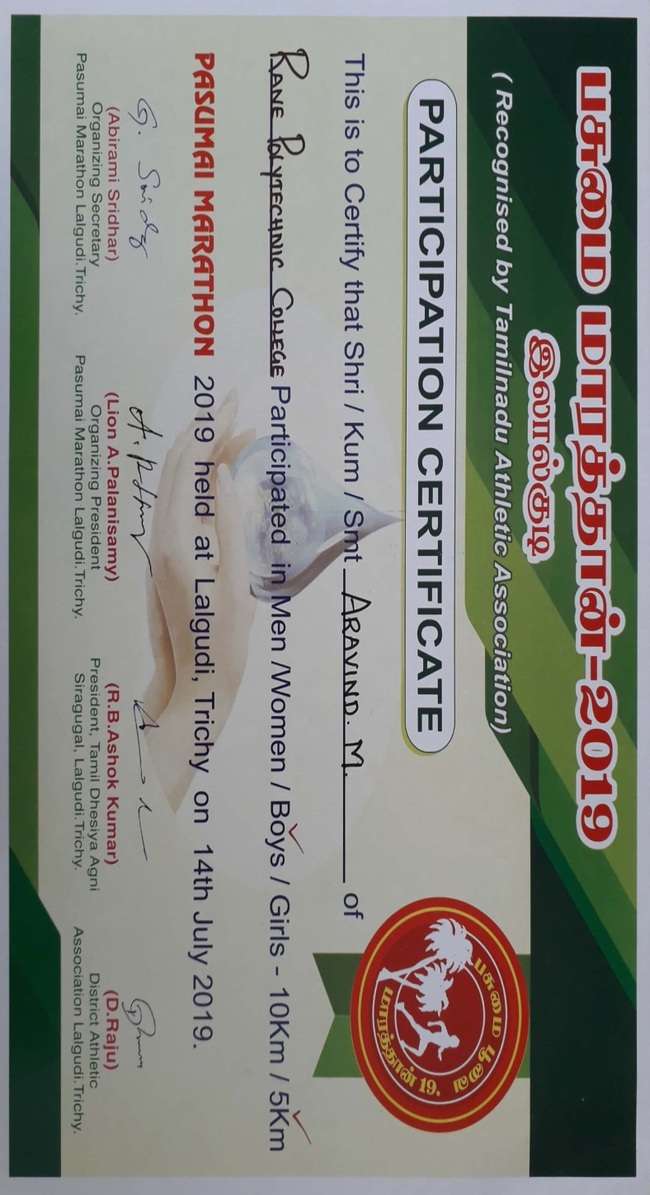 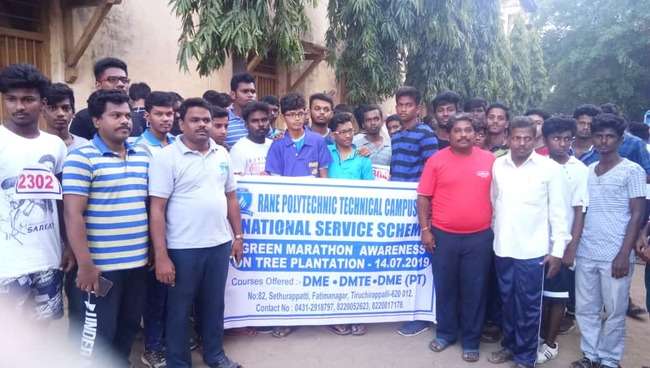 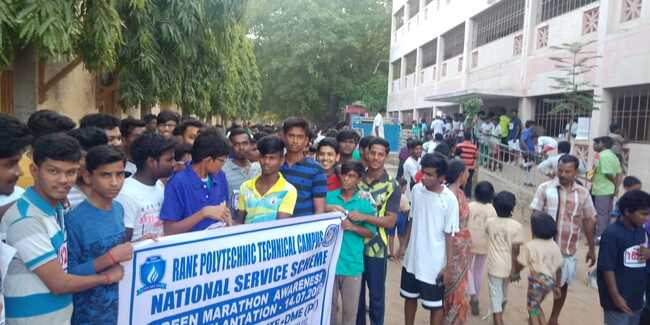 IPAA GENERAL BODY MEETING ON 31.07.19 AT RANE POLYTECHNIC                            TECHNICAL CAMPUS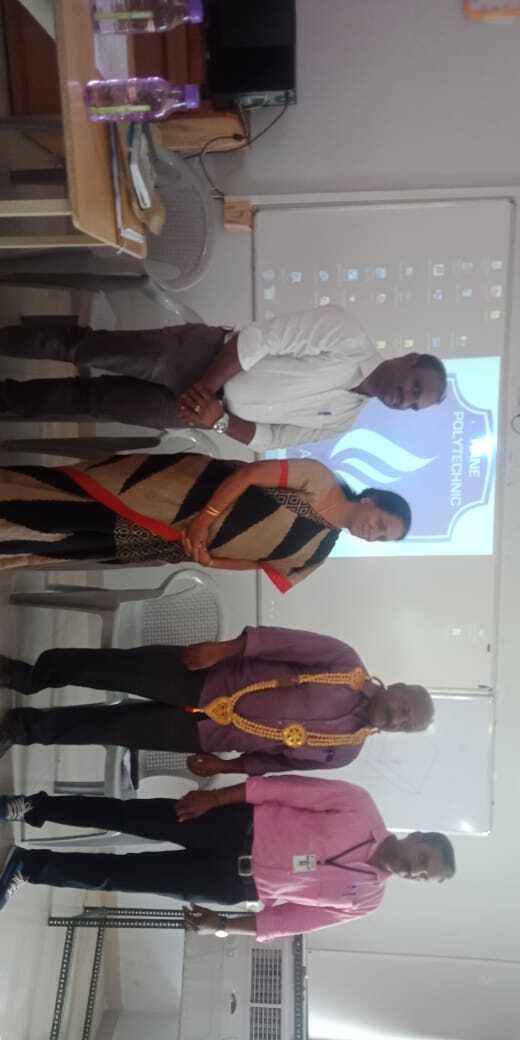 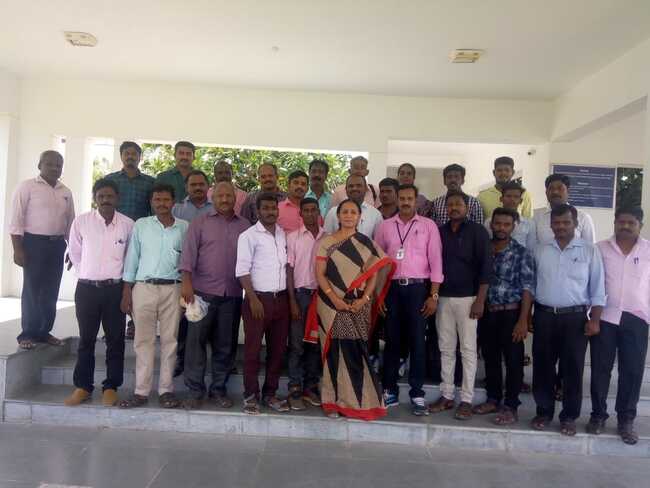 TRICHY DISTRICT ATHLETIC TOURNAMENT ON 02.08.19                                                               AT ANNA STADIUM TRICHY.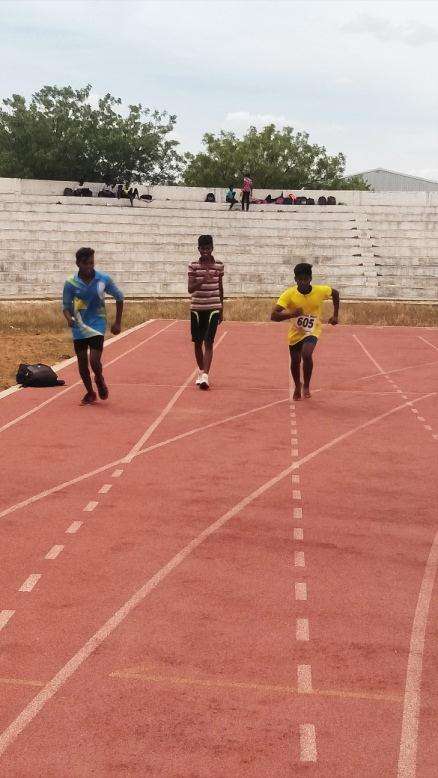 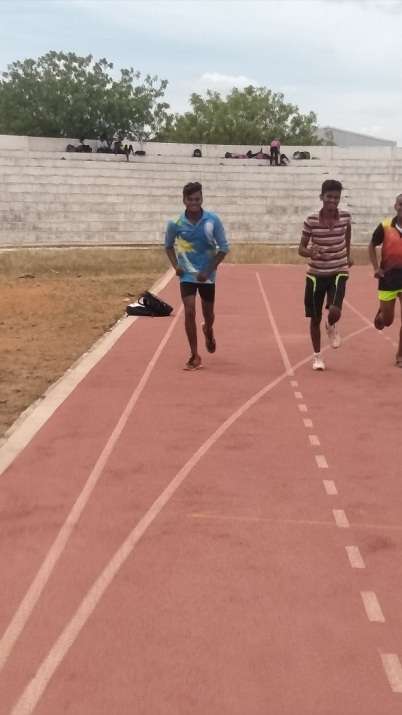 OUR COLLEGE STUDENT WON IV PLACE IPAA CHESS TOURNAMENT                                        ON 24.8.19 AT SIT POLYTECHNIC COLLEGE,TRICHY.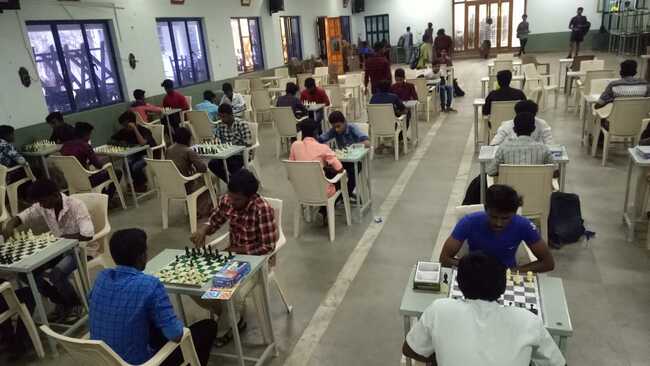 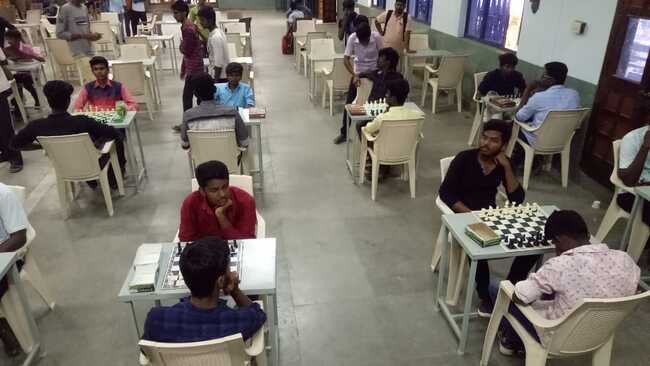 OUR COLLEGE STUDENT WON II PLACE IPAA CARROM TOURNAMENT                                  ON 24.8.19 AT SIT POLYTECHNIC COLLEGE,TRICHY.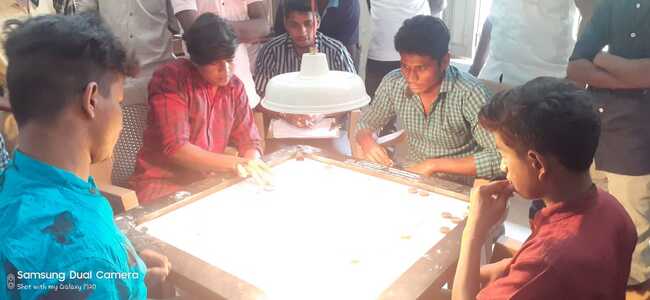 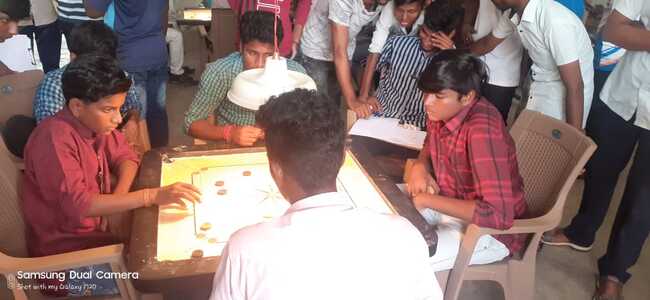 RANE POLYTECHNIC TECHNICAL CAMPUS CONDUCTED THE IPAA                                       KHO-KHO TOURNAMENT ON 21.09.19 AT OUR CAMPUS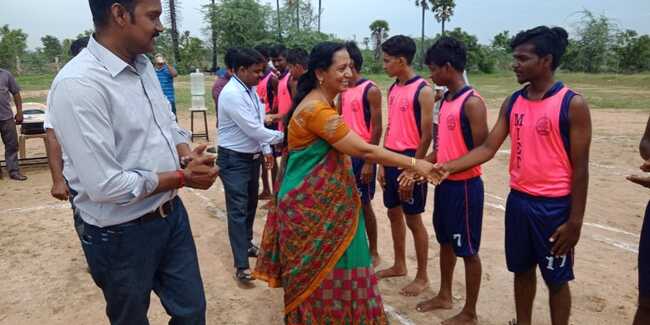 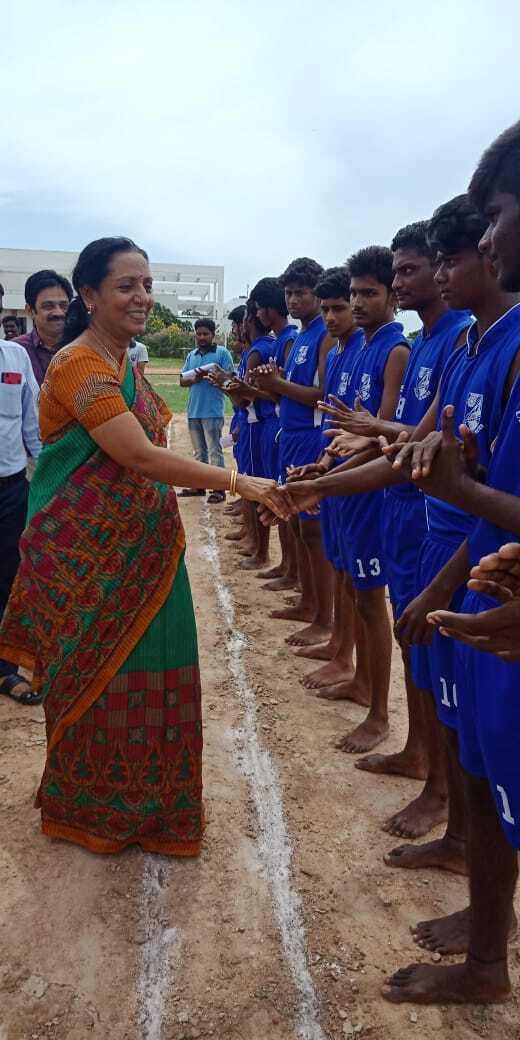 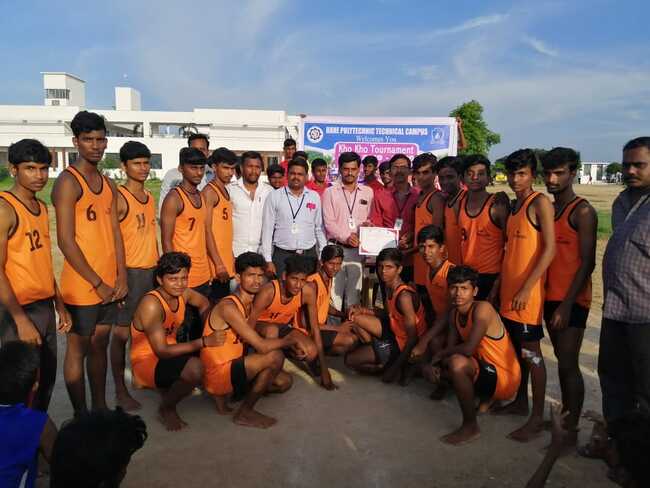 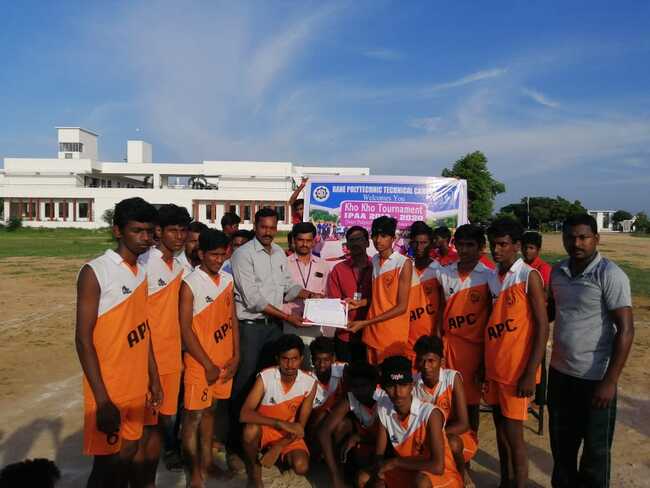 OUR COLLEGE STUDENTS PARTICIPATED IN IPAA VOLLEY BALL TOURNAMENT                                   ON 27.09.19 AT MAM POLYTECHNIC COLLEGE, TRICHY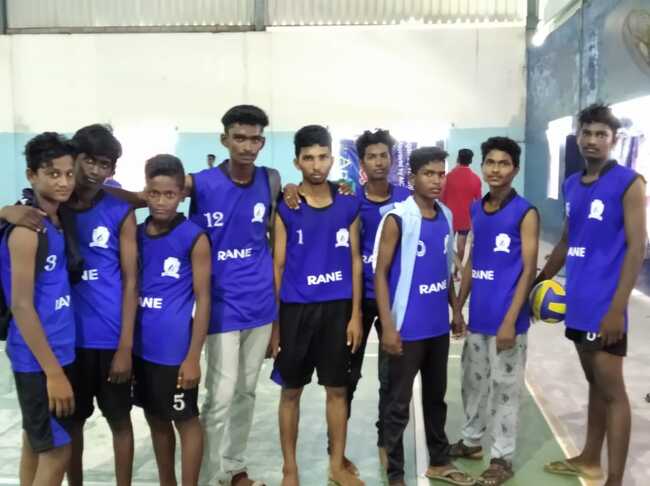 RANE POLYTECHNIC TECHNICAL CAMPUS PARTICIPATED                                                             THE CAUVERY MARATHON ON 29.09.19 AT TRICHY. 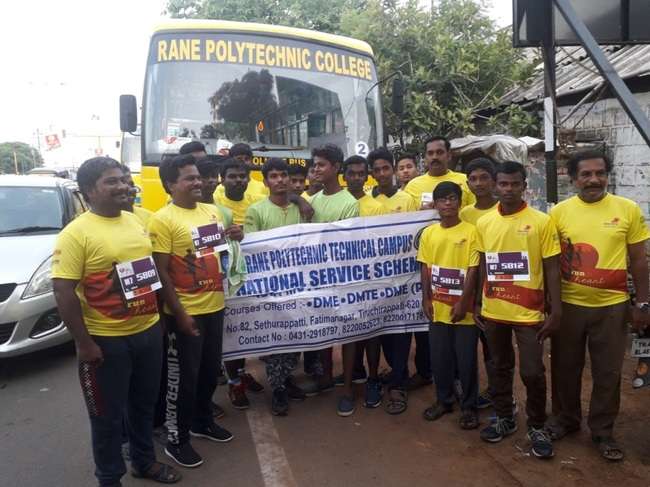 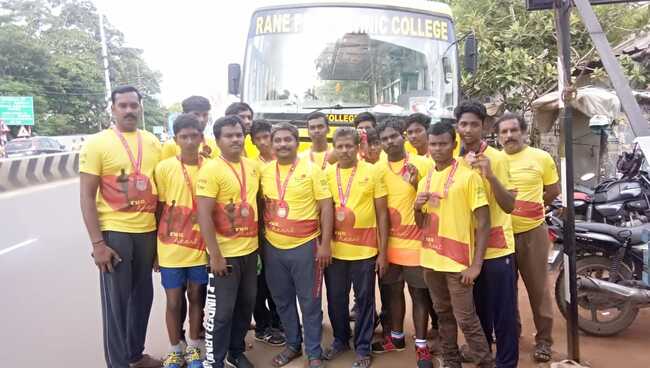 